Publicado en Alicante el 26/01/2017 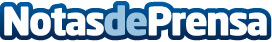 Primera Expo-Caravaning Puerto de AlicanteOtra feria del caravaning en Alicante es posible. Desde el 18 hasta el 26 de febrero, en el Puerto de Alicante, tendrá lugar la primera edición de Expo Caravaning Puerto de AlicanteDatos de contacto:jose Aroca968907828Nota de prensa publicada en: https://www.notasdeprensa.es/primera-expo-caravaning-puerto-de-alicante_1 Categorias: Viaje Automovilismo Valencia Turismo Eventos Consumo Industria Automotriz http://www.notasdeprensa.es